О внесении изменений в постановление администрации Новочелны-Сюрбеевского сельского поселения от 16.01.2017 года № 01 «Об утверждении Административного регламента администрации Новочелны-Сюрбеевского сельского поселения Комсомольского района Чувашской Республики по предоставлению муниципальной услуги «Выдача разрешений на строительство, реконструкцию объектов капитального строительства и индивидуальное жилищное строительство"         В соответствии с Федеральным законом от 30.12.2020 № 494-ФЗ «О внесении изменений в Градостроительный кодекс Российской Федерации и отдельные законодательные акты Российской Федерации», администрация Новочелны-Сюрбеевского сельского поселения Комсомольского  района  п о с т а н о в л я е т:        1. Внести в Административный регламент администрации Новочелны-Сюрбеевского сельского поселения Комсомольского района Чувашской Республики по предоставлению муниципальной услуги «Выдача разрешений на строительство, реконструкцию объектов капитального строительства и индивидуальное строительство», утвержденный постановлением администрации Новочелны-Сюрбеевского сельского поселения № 01 от 16.01.2017г. (с изменениями от 24.04.2017г. № 11, от 14.11.2018г. № 53, от 18.12.2019г. № 55, от 07.02.2020г. № 3, от 08.05.2020г. № 26) (далее – Регламент) следующие изменения:           а)  часть 2  пункта 2.6. Регламента дополнить подпунктом 9 следующего содержания:«9) копия договора о развитии территории в случае, если строительство, реконструкция объектов капитального строительства планируется осуществлять в границах территории, в отношении которой органом местного самоуправления принято решение о комплексном развитии территории (за исключением случаев самостоятельной реализации Российской Федерацией, субъектом Российской Федерации или муниципальным образованием решения о комплексном развитии территории или реализации такого решения юридическим лицом, определенным в соответствии с настоящим Кодексом Российской Федерацией или субъектом Российской Федерации).».2. Настоящее постановление вступает в силу после его официального опубликования  в  информационном бюллетене 	«Вестник Новочелны-Сюрбеевского сельского поселения Комсомольского района».	3. Контроль за исполнением настоящего постановления оставляю за собой. 	Глава сельского поселения                                    А.Т.ОрешкинЧĂВАШ РЕСПУБЛИКИКОМСОМОЛЬСКИ РАЙОНĚАСЛĂ   ÇĚРПУЕЛЯЛ ПОСЕЛЕНИЙĚН                   АДМИНИСТРАЦИЙĔЙ Ы Ш Ă Н Уиюнĕн 03-мěшě 2021ç. №  38АСЛĂ ÇĚРПУЕЛ  ялě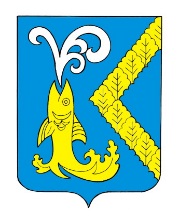 ЧУВАШСКАЯ РЕСПУБЛИКАКОМСОМОЛЬСКИЙ РАЙОНАДМИНИСТРАЦИЯ НОВОЧЕЛНЫ-СЮРБЕЕВСКОГОСЕЛЬСКОГО ПОСЕЛЕНИЯП О С Т А Н О В Л Е Н И Еот 03 июня  2021г.		 №  38	село НОВОЧЕЛНЫ-СЮРБЕЕВО